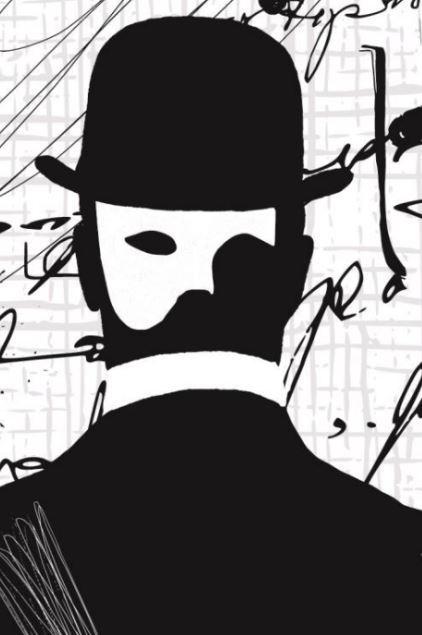 Name: ___________________________________________________________         				         Please print name exactly as you would like it to appear in the program.Contact: __________________________________________________________
Title: _____________________________________________________________Address: _________________________________________________________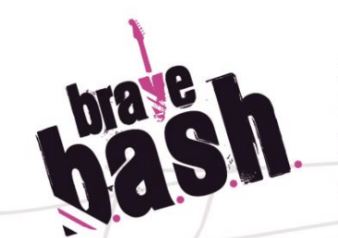 City, State, Zip: ____________________________________________________Phone:  _______________ Email: _____________________________________    Donor Levels & Support Opportunities (Please select all that apply.)Mental Health Champion$50,000Ray of Hope$25,000Community of Courage$15,000Post Traumatic Growth$10,000Helping Hands$5,000Patron Ticket$1,500Ticket$750Payment OptionsPayment OptionsCheckCredit Card      Visa       MasterCard       AMEXName on Credit Card: ___________________________________________________________________Credit Card Number: ____________________________________________________________________CVV Code: _______________ Exp. Date: __________________Contribute CC Fee (2.6%):  Yes   NoBilling Address: ________________________________________________________________________City, State, Zip _________________________________________________________________________Cardholder Signature: ___________________________________________________________________